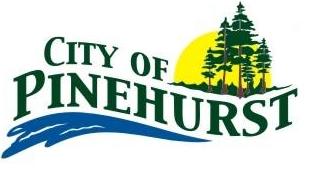 AGENDAREGULAR MEETING OF THE CITY COUNCIL OF THE CITY OF TUESDAY, FEBRUARY 11, 20206:00 P.M.1.	Call meeting to Order		a.	Establish a Quorum		b.	Invocation – Dan Mohon		c.	Pledges of Allegiance2.	Approval of minutes of last meetings		a.	Regular Session held on January 14, 20203.	Review budgeted expenditures for November 2019 and December 20194.	Citizen Comments	At this time, members of the audience may comment on any subject.  Please limit your comments to a maximum of three minutes.  The  Open Meetings Act prohibits the Council from discussing items not listed on the agenda.  You may be directed to the appropriate department head for an answer to your question, or your concern may be placed on a future agenda for Council’s consideration.5.	Introduction/Discussion with Jessica Hill, Executive Director of the Orange County Economic 	Development Corporation (OCEDC) and Megan Romero, Business Development Manager, 	OCEDC6.	PowerPoint Presentation of Dilapidated Properties7.	Presentation of the 2019 Racial Profiling Report by Police Chief Fred Hanauer8.	Consideration of applying for Law Enforcement Grant Funds		a.	2020 Law Enforcement Terrorism Prevention Activities Grant (LETPA)			Grant Number 3772502 and approval of corresponding Resolution		b.	2020 Homeland Security Grant (HSGP) Grant Number 3620803			and approval of corresponding Resolution		c.	FY2020-2021 Justice Assistance Grant (JAG), Law Enforcement			and Public Safety Data Sharing Equipment Grant Number 3992601			and approval of corresponding Resolution9.	Discussion and possible action on approving a contract with Schaumburg & Polk, Inc. for 	Engineering Services for the City of Pinehurst 20-065-034-C113 grant for the CDBG-DR 4332 	Hurricane Harvey Project10.	Consider and take action on a contract with David J. Waxman, Inc. for Administration Services for 	the City of Pinehurst 20-065-034-C113 grant for the CDBG-DR 4332 Hurricane Harvey Project11.	Consider and take action on a Resolution designating authorized signatories for contractual 	documents and financial documents pertaining to the City of Pinehurst 20-065-034-C113 grant for 	the CDBG-DR 4332 Hurricane Harvey Project12.	Consider and take action on a Resolution adopting civil rights plans and procedures for the City of 	Pinehurst 20-065-034-C113 grant for the CDBG-DR 4332 Hurricane Harvey Project13.	Announcements, Comments, and Requests from Council14.	AdjournmentEXECUTIVE SESSION STATEMENT: The City Council reserves the right to adjourn into Executive Session at any time during the course of this meeting to discuss any of the matters listed above, as authorized by the Texas Government Code, Section 551.071 (Consultation with Attorney), 551.072 (Deliberations about Real Property), 551.073 (Deliberations about Gifts and Donations), 551.074 (Personnel Matters), 551.076 (Deliberations about Security Devices) and 551.087 (Economic Development).CERTIFICATION:  I certify that a copy of the February 11, 2020 agenda of items to be considered by the Pinehurst City Council was posted on the City Hall bulletin board on February 7, 2020 before 6:00 p.m./s/ Debbie Cormier		Debbie Cormier, City SecretaryRemoved by:  ____________________________________	Date and Time:  _____________________________This facility is wheelchair accessible and special parking spaces are available.  Please send all requests for accommodations or interpretive services to the City Secretary at least two (2) working days prior to the meeting so that arrangements can be made.  You may contact the City Secretary at (409) 886-3873 or by FAX at (409) 886-7660.